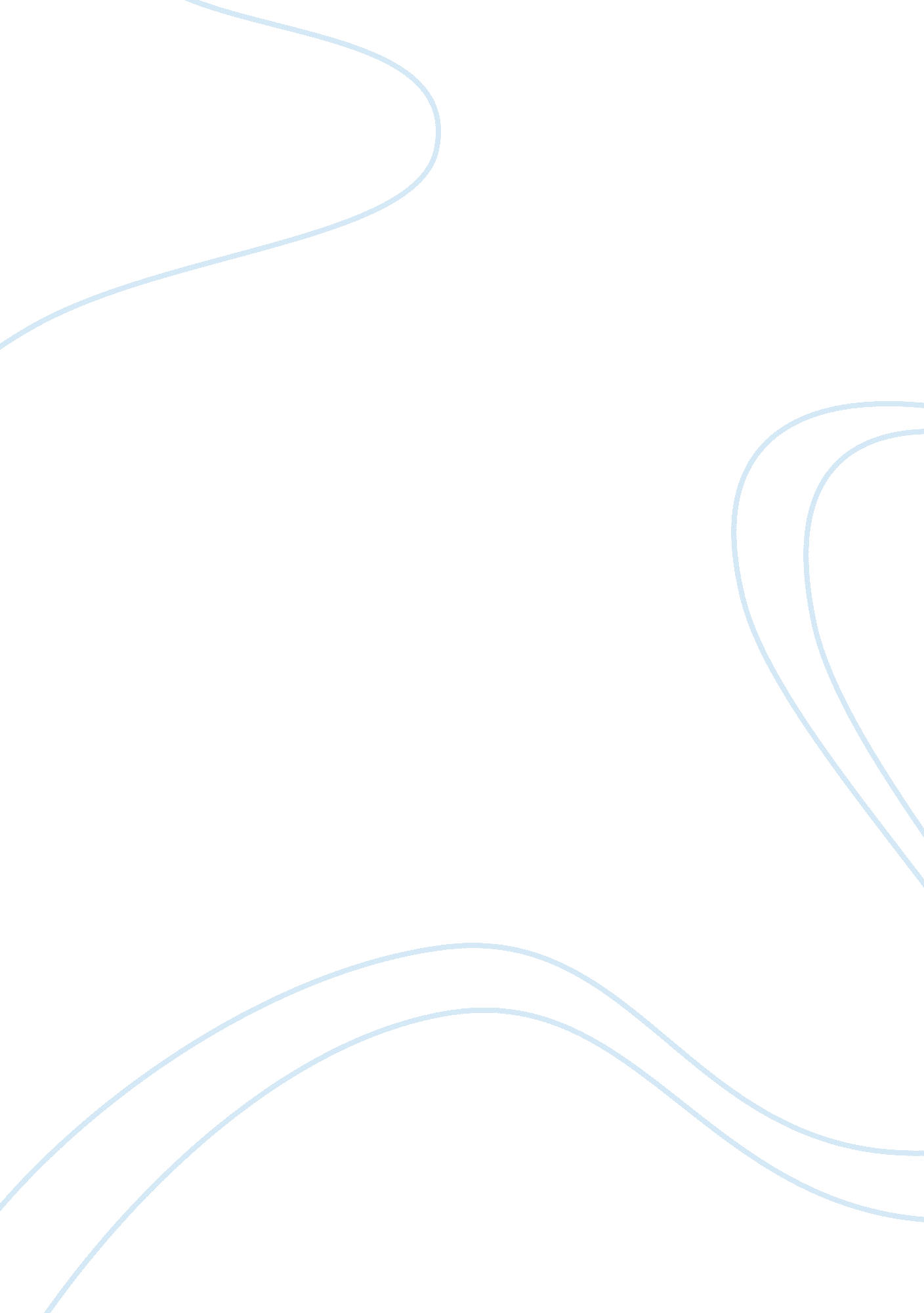 The portrait pictures from different countriesArt & Culture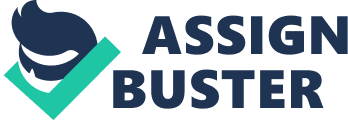 The paper " The Portrait Pictures from Different Countries" is an excellent example of an essay on culture. No institution builds the theme of diversity much more than the university. Generally speaking, Universities across the planet used admission criteria that is not bound by the individual identity of a person such as their ethnic background and cultural behavior. For this reason, universities are spaces of diversity, the place where social interaction and exchange of cultures is a fascinating experience. Following this theme, I took six portrait photographs with faces of people from six different countries; Africa, China, Middle East, Austria, England, and India. The differences between the cultures are amazing and very interesting to learn. The six photos portray the diversity in culture and other aspects that are typical of university institutions. The university provides the experience rich with cultures, social learning elementally provides for the appreciation and respect of all cultures regardless of other factors. The portrait pictures are an embodiment of the diversity of the university population in terms of race, culture, religion and even socio-economic practices. At the university, one is exposed to people of different geographic backgrounds, people that have astonishing beliefs and this diverse place is the best place to make meaningful social interactions. Besides classroom learning, one learns through the social interactions of friends and classmates. Personally, I met new people and made new friends from different ethnic backgrounds. The levels of interactions break off the naïve of meeting new people enabling social learning. The social relationships formed are the basis of sharing cultures as simple as greeting gestures, etiquette, and dining manners. The university has no limits in admitting students just as long as they are merited. It is exciting to meet and interact with people from all the continents and exchange ideas. In the light of social learning, learning of different cultures and respect for the cultures, there is great global awareness that is fostered at the university. Besides the cultures and all-around beliefs of people from different backgrounds, the aspect of global awareness is particularly very exciting. Interactions are elemental tools in learning the history of say China, the Middle East and the related issues arising from these areas. For instance, the supposed culture of the slave trade in the Middle East is explained through social interactions. Getting the first account of such historical stories is more than fascinating. Along with these, the current trends of different countries brings forth a global understanding of what is happening across the countries. Also, interacting with people from the third world and developing countries helps to create a comparison that leads to the understanding of vital information. In such context, their diversity in the university provides rich learning on all aspects relating to political, social and economic circles. As a whole, there is a lot to learn and grasp about other countries from those hailing from the countries. The university enables cultural awareness, respect for other people’s beliefs and the understanding of the social infrastructures of other countries as well. Through this experience, the university promotes international collaboration and friendliness to people regardless of their background. It like the creation of a world in the classroom which is a more exciting way to learn. The experience of foreign cultures in the university promote character building and communication techniques in a might way. This proclaims the essence of social interaction and the need to strike cultural harmony thereby promoting both aspects. 